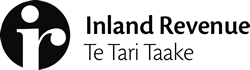 POLICY AND REGULATORY STEWARDSHIPTax policy report:	Order in Council: Extending the Commissioner’s COVID-19 administrative flexibilityAction soughtContact for telephone discussion (if required)30 July 2021Minister of RevenueOrder in Council: Extending the Commissioner’s COVID-19 administrative flexibilitySummaryThis report asks you to consider and authorise the lodgement of the attached draft Cabinet Legislation Committee (LEG) paper. The report seeks approval to submit an Order in Council to the Executive Council to extend the Commissioner of Inland Revenue’s (Commissioner) discretionary power to provide administrative flexibility for taxpayers affected by COVID-19 (administrative flexibility measure) by one year. Context and BackgroundYou previously agreed to extend the COVID-19 administrative flexibility measure by one year (to 30 September 2022), and for officials to instruct the Parliamentary Counsel Office (PCO) to draft an Order in Council to give effect to this change (IR2021/303 refers).The administrative flexibility measure was introduced in 2020 in the Tax Administration Act 1994 to provide more flexibility for taxpayers to comply with their tax obligations where they have been affected by the impacts of COVID-19. The measure was limited in application to an 18-month period ending 30 September 2021, unless extended by an Order in Council upon recommendation of the Minister of Revenue. The administrative flexibility measure allows the Commissioner to vary time-related, procedural or administrative requirements (timelines, due dates, deadlines, and time periods) when taxpayers are likely to be impacted by COVID-19 and compliance with current requirements is impossible, unreasonable or impractical. The legislation enables the Commissioner to issue a COVID-19 variation to provide flexibility in the compliance obligations under the Inland Revenue Acts. Where taxpayers choose to comply with a variation, they are treated as if they complied with the requirement set out in legislation.The Parliamentary Counsel Office are currently drafting the Tax Administration (COVID-19 Response Variations) Order 2021 (Order in Council). Officials have prepared a LEG paper for your consideration and, if you agree, for lodgement to the Cabinet Office by 19 August 2021, for consideration at the LEG meeting of 26 August 2021. ImplementationThe proposed change has an unqualifiable fiscal impact in advance because it depends how the power is exercised. However, the fiscal impact of the variations issued so far have been minor or immaterial as most variations related to the timing allowed for elections or applications to occur as noted in our previous report (IR2021/303 refers). Any administrative costs of implementing the change will be accommodated within existing processes for assessing and implementing COVID-19 variations. ConsultationThe Treasury and the Parliamentary Counsel Office have been informed of the contents of this report. Next stepsIf you agree, the Parliamentary Counsel Office will provide the Cabinet Office with the Order in Council. If you are comfortable with the draft LEG paper, please authorise and lodge with the Cabinet Office by 10am Thursday 19 August 2021. Our intention is that the LEG paper be considered at the LEG meeting of Thursday 26 August 2021 and apply to extend the time period of the power. We have attached speaking notes for your use at LEG.We recommend this report and the Cabinet paper be proactively released in full shortly following the notification of the signed Order in Council in the New Zealand Gazette.Recommended actionWe recommend that you:agree to proactively release this report and the Cabinet paper following the notification of the signed Order in Council in the New Zealand Gazette.Agree/Not agreeauthorise the lodgement of the attached draft Cabinet Legislation Committee paper, seeking Cabinet approval to submit an Order in Council to the Executive Council, with the Cabinet Office by 19 August 2021. Authorises 9(2)(a)Bary HollowPolicy Lead (Acting) – Tax Administration Policy and Regulatory StewardshipHon David ParkerMinister of Revenue       /       /2021Date:30 July 2021Priority:Security level:Report number:IR2021/328Action soughtDeadlineMinister of RevenueAgree to the recommendationAuthorise and lodge the attached Cabinet Legislation Committee paper by 19 August for your consideration at LEG on 26 August19 August 2021NamePositionTelephoneBary HollowPolicy Lead – Tax Administration (Acting)s 9(2)(a)Natisha JonesPolicy Advisor